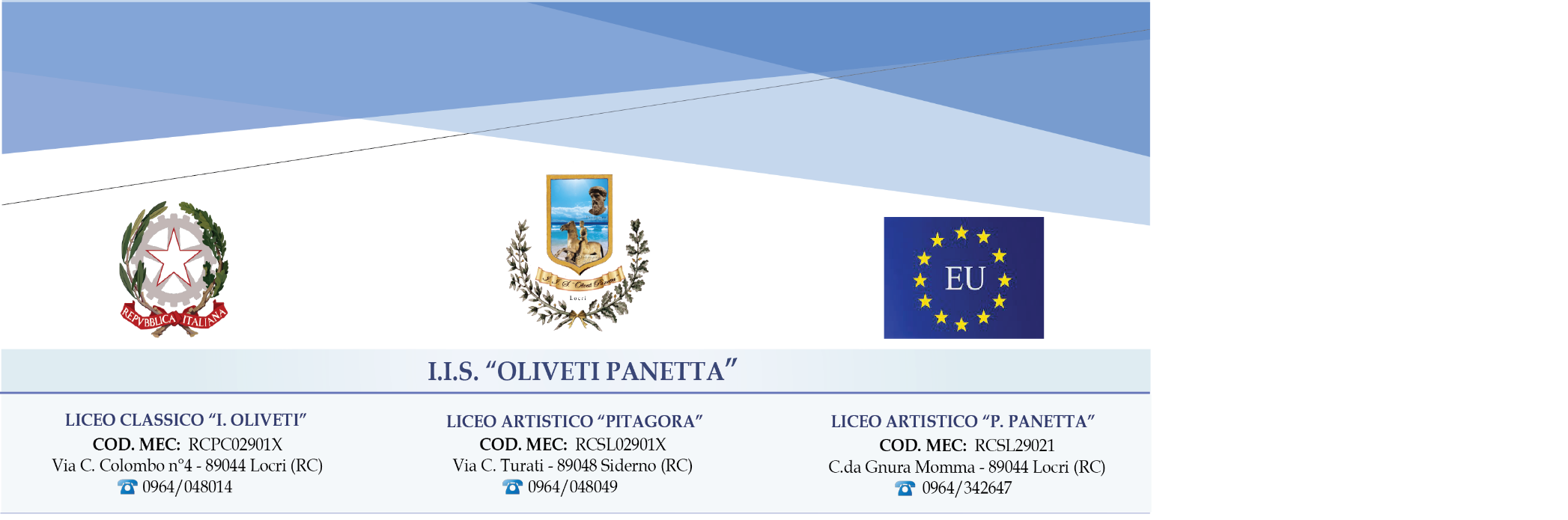 All.3Autocertificazione Formazione in materia di sicurezza artt. 32 e 37 D.Lgs. 81/08 e D.Lgs. 106/09 e s.m.i.IO  SOTTOSCRITTO/ACOGNOME………………………………………………………………………NOME……………………………………………………………………………………. LUOGO  DI  NASCITA  …………………………………………………………  ………………………………..DATA  DI  NASCITA………………………………. RESIDENTE  A  ……………………………………………………  PROV.  (  ……  )  VIA  ………………………………………………………………  N.  …………… EMAIL     ……………………………………………………………………………..in servizio presso: □  I.I.S. “Oliveti Panetta” - Locri□ Liceo Classico "Ivo Oliveti"- Locri □	Liceo Artistico "Panetta" - Locri □	Liceo Artistico - Sidernoin qualità di  □    Docente  □  A.T.A.  □  Amministrativoa tempo   □    indeterminato     □ determinato consapevole delle sanzioni penali, nel caso di dichiarazioni non veritiere, di formazione o uso atti falsi richiamate dall’art.76 del D.P.R 445 del dicembre 2000, nonché della sanzione ulteriore prevista dall’art. 75(3) del citato D.P.R. 445 del 28 dicembre 2000, così come modificato ed integrato dall’art 15 della legge 16/01/2003 n. 3, consistente nella decadenza dai benefici eventualmente conseguenti al provvedimento emanato sulla base della dichiarazione non veritiera,DICHIARO/A:DI NON AVER FREQUENTATO NESSUN CORSO DI FORMAZIONE, ovvero Corso di 12 ore ( 4h F.Generale + 8h F.Specifica) Sicurezza sul Lavoro –Rischio Medio (Secondo Quanto Previsto Dagli Artt. 32 E 37 Del D.Lgs. 81/08 E D.Lgs. 106/09 E S.M.I. )DI AVER FREQUENTATO SECONDO QUANTO PREVISTO DAGLI artt. 32 e 37 DEL D.Lgs. 81/08 e D.Lgs. 106/09 e s.m.i.1.   IL CORSO DI FORMAZIONE PER ............................................................................ DELLA DURATA DI ……….. OREPRESSO     L’ISTITUTO      …………………………………………………………………………………………………………………………………………NELL’A.S…………………………………….. DATA DI RILASCIO DELL’ATTESTATO………………………………………………………….. ULTIMO AGGIORNAMENTO DELLA DURATA DI …………. ORE NELL’ANNO SCOLASTICO …………………………………..2.   IL CORSO DI FORMAZIONE PER ............................................................................ DELLA DURATA DI ………..OREPRESSO L’ISTITUTO ………………………………………………………………………………………………………………………………………… NELL’A.S…………………………………….. DATA DI RILASCIO DELL’ATTESTATO………………………………………………………….. ULTIMO AGGIORNAMENTO DELLA DURATA DI …………. ORE NELL’ANNO SCOLASTICO …………………………………..3.   IL CORSO DI FORMAZIONE PER ............................................................................ DELLA DURATA DI ……….. OREPRESSO L’ISTITUTO ………………………………………………………………………………………………………………………………………… NELL’A.S…………………………………….. DATA DI RILASCIO DELL’ATTESTATO………………………………………………………….. ULTIMO AGGIORNAMENTO DELLA DURATA DI …………. ORE NELL’ANNO SCOLASTICO …………………………………..4.   IL CORSO DI FORMAZIONE PER ............................................................................ DELLA DURATA DI ………..OREPRESSO L’ISTITUTO………………………………………………………………………………………………………………………………………… NELL’A.S…………………………………….. DATA DI RILASCIO DELL’ATTESTATO………………………………………………………….. ULTIMO AGGIORNAMENTO DELLA DURATA DI …………. ORE NELL’ANNO SCOLASTICO …………………………………..Dichiaro di essere informato, ai sensi e per gli effetti di cui al D.Lgs 30 giugno 2003, n. 196, che i dati personali raccolti saranno trattati, anche con strumenti informatici, esclusivamente nell’ambito del procedimento per il quale la presente dichiarazione viene resa.Allego tabella riepilogativa delle certificazioni possedute e mi impegno a presentare copia delle stesse qualora non siano presenti nel fascicolo personale	Autocertificazione Formazione sulla sicurezza a.s. 2023/24(Luogo e data)		FirmaContrassegnare con una x la/e casella/e N. di Ore, in corrispondenza del/i corso/i frequentato/i.Compilare tutti campi in cui bisogna specificare le ore frequentate di aggiornamento e firmare.Cognome e NomeTIPOLOGIA DI CORSO FREQUENTATON. di OREAnnoIstituto di servizio nell’anno della formazioneSoggetto che ha svolto il corso e rilasciato l’attestatoFirma per autocertificazione del singolo corsoASPP (Modulo A + Modulo B)Formazione Modulo A (corso di base)28ASPP (Modulo A + Modulo B)Formazione Modulo B settore ATECO 824RSPPFormazione Modulo C24RSPP - ASPPAggiornamento ASPP/RSPP quinquennaleRSPP - ASPPAggiornamento ASPP/RSPP quinquennaleRSPP - ASPPAggiornamento ASPP/RSPP quinquennaleRSPP - ASPPAggiornamento ASPP/RSPP quinquennaleRSPP - ASPPAggiornamento ASPP/RSPP quinquennaleRSPP - ASPPAggiornamento ASPP/RSPP quinquennaleRSPP - ASPPULTIMO Aggiornamento ASPP/RSPP quinquennaleRLSFormazione per Rappresentanti Lavoratori per laSicurezza32RLSAggiornamento Annuale per Rappresentanti Lavoratori per laSicurezza8RLSAggiornamento Annuale per Rappresentanti Lavoratori per la Sicurezza8RLSAggiornamento Annuale per Rappresentanti Lavoratori per laSicurezza8RLSAggiornamento Annuale per Rappresentanti Lavoratori per laSicurezza8RLSPREPOSTOFormazione per Preposto (12 ore come lavoratore + 8 ore aggiuntive)20PREPOSTOFormazione Aggiuntiva per Preposto8PREPOSTOAggiornamento quinquennale per Preposto (ogni 5 anni obbligo 6ore)LAVORATORIFormazione per lavoratore12LAVORATORIAggiornamento quinquennale per Lavoratore (ogni 5 anni obbligo 6ore)PRIMO SOCCORSO e DAEdefibrillatori automatici e semiautomatici esterniFormazione per Addetti al Primo Soccorso12PRIMO SOCCORSO e DAEdefibrillatori automatici e semiautomatici esterniAggiornamento Addetti al Primo Soccorso (aggiornamento triennale)4PRIMO SOCCORSO e DAEdefibrillatori automatici e semiautomatici esterniULTIMO Aggiornamento Addetti al P. Soccorso (aggiornam. triennale)4PRIMO SOCCORSO e DAEdefibrillatori automatici e semiautomatici esterniFormazione per utilizzo DAE (defibrillatore Semiautomatico Esterno)PRIMO SOCCORSO e DAEdefibrillatori automatici e semiautomatici esterniAggiornamento per utilizzo DAE (defibrillatore Semiautomatico Esterno)ADDETTO ANTINCENDIOAddetti squadre antincendio ed emergenza (rischio medio)8ADDETTO ANTINCENDIOAddetti squadre antincendio ed emergenza (rischio alto)16ADDETTO ANTINCENDIOEsame di Idoneità Tecnica c/o Comando VVF. di BariADDETTO ANTINCENDIOAddestr./Esercitaz. pratica annuale addetto antincendio rischioMEDIO5ADDETTO ANTINCENDIOAddestr./Esercitaz. pratica annuale addetto antincendio rischio ALTO8FORMAZIONE SPECIFICA